ИНСТРУКЦИЯ № 2Информация по заполнению для ГБОУ, которые УЖЕ ЗАПОЛНЯЛИ базу данных МЕТРОПОЛИТЕНА.Если в прошлом учебном году в Вашем ГБДОУ заполняли базу данных МЕТРОПОЛИТЕНА, то для продолжения работы с базой необходимо следовать данной инструкции.Информация по заполнению.Открыть файл BD_STUD.EXE (Приложение). (Обращаю внимание - Не нужно заново устанавливать, вводить ОКПО и код, база у Вас уже ЕСТЬ!!!!!!).Выделить всех имеющихся воспитанников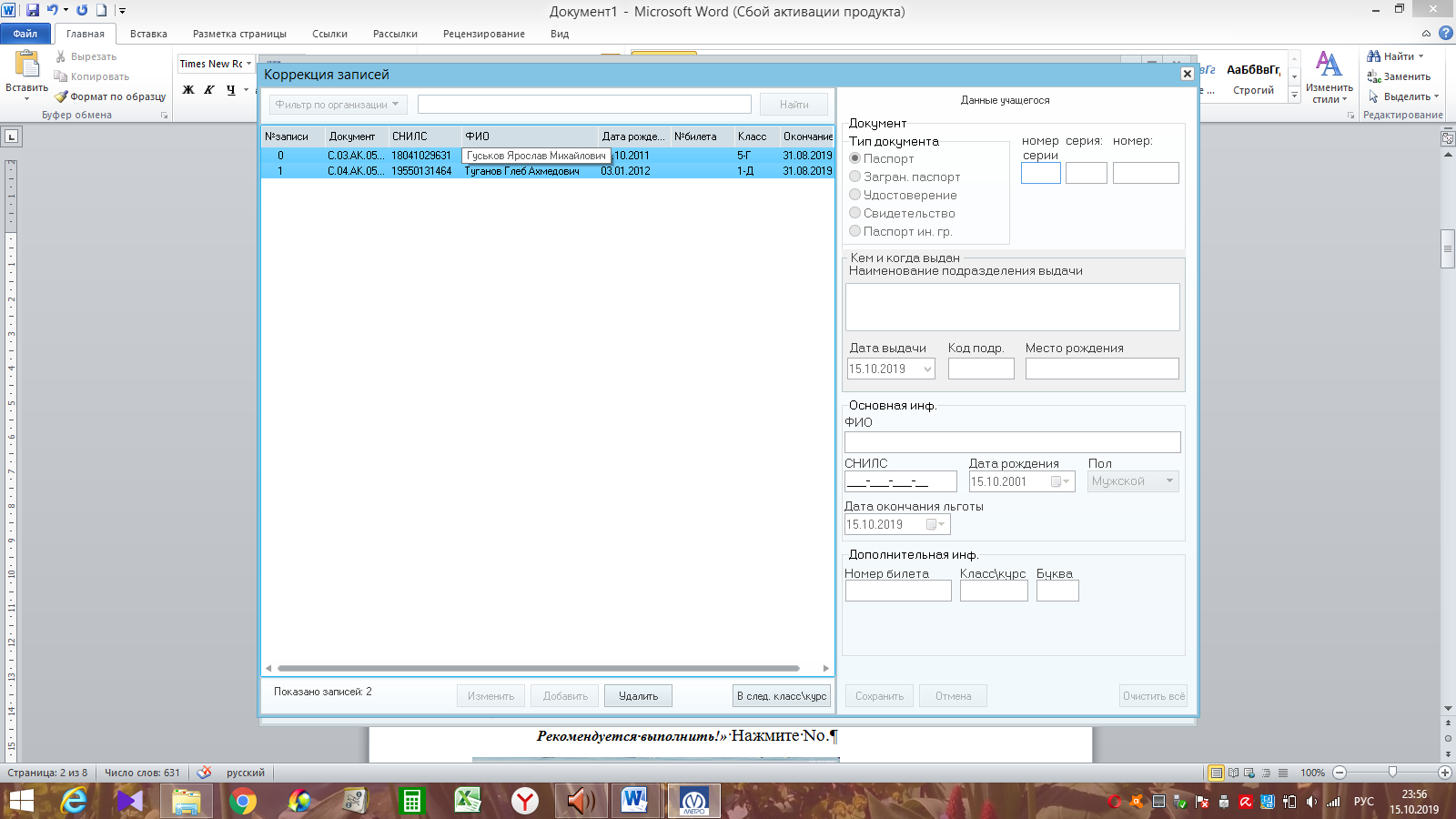 В появившемся окне в левой части необходимо нажать Удалить.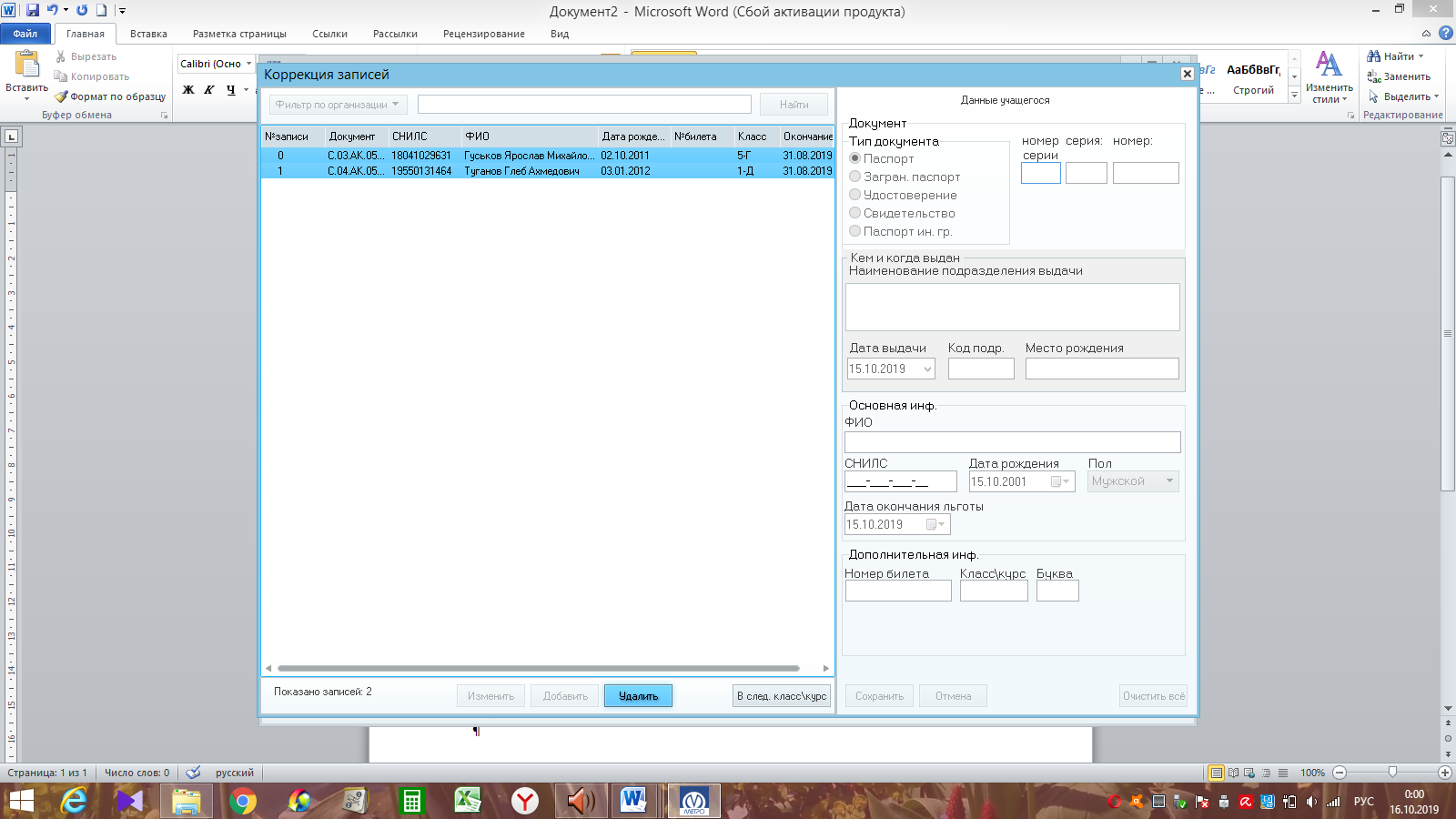 Удалить выбранные записи? Необходимо нажать YES.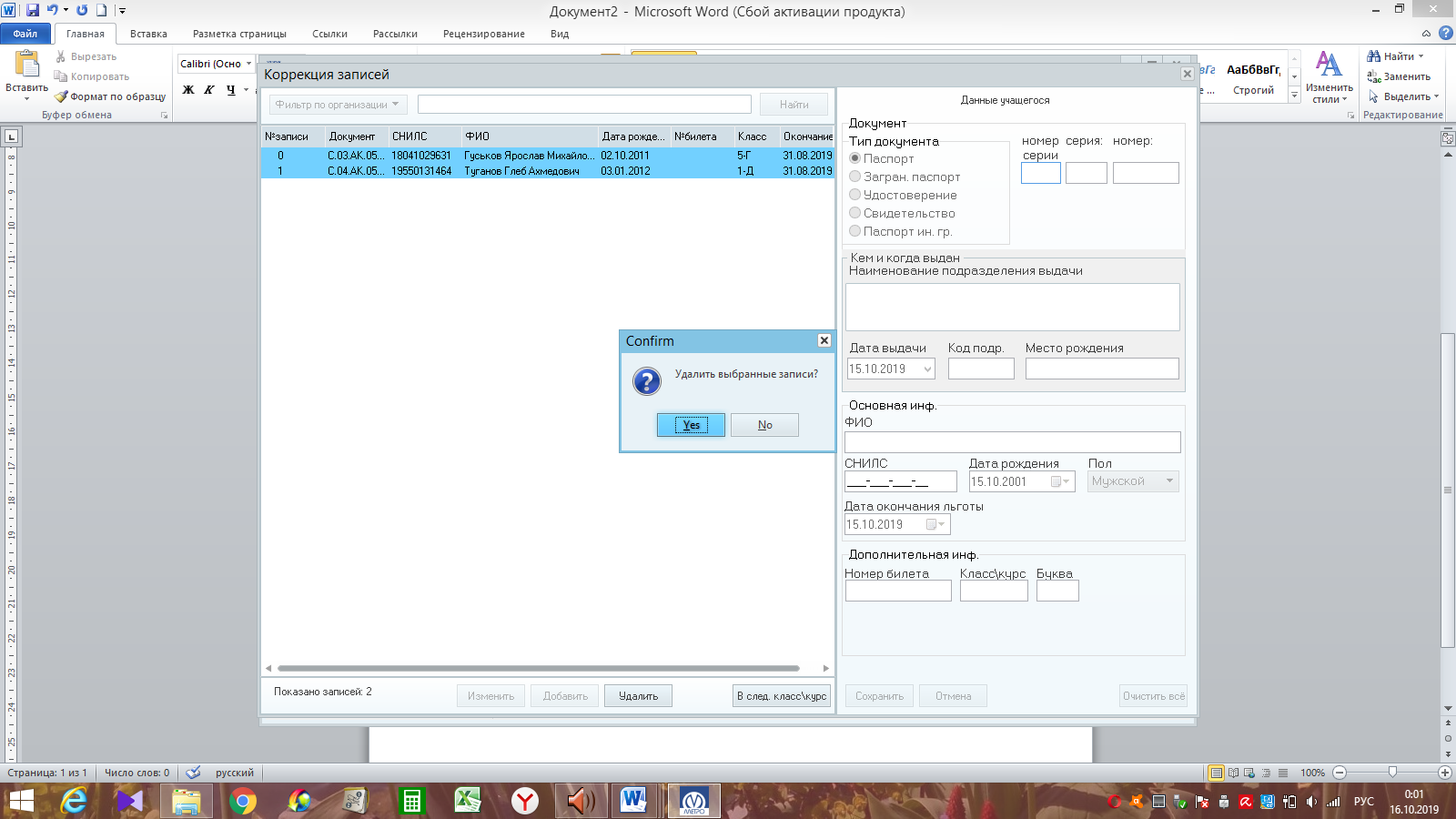 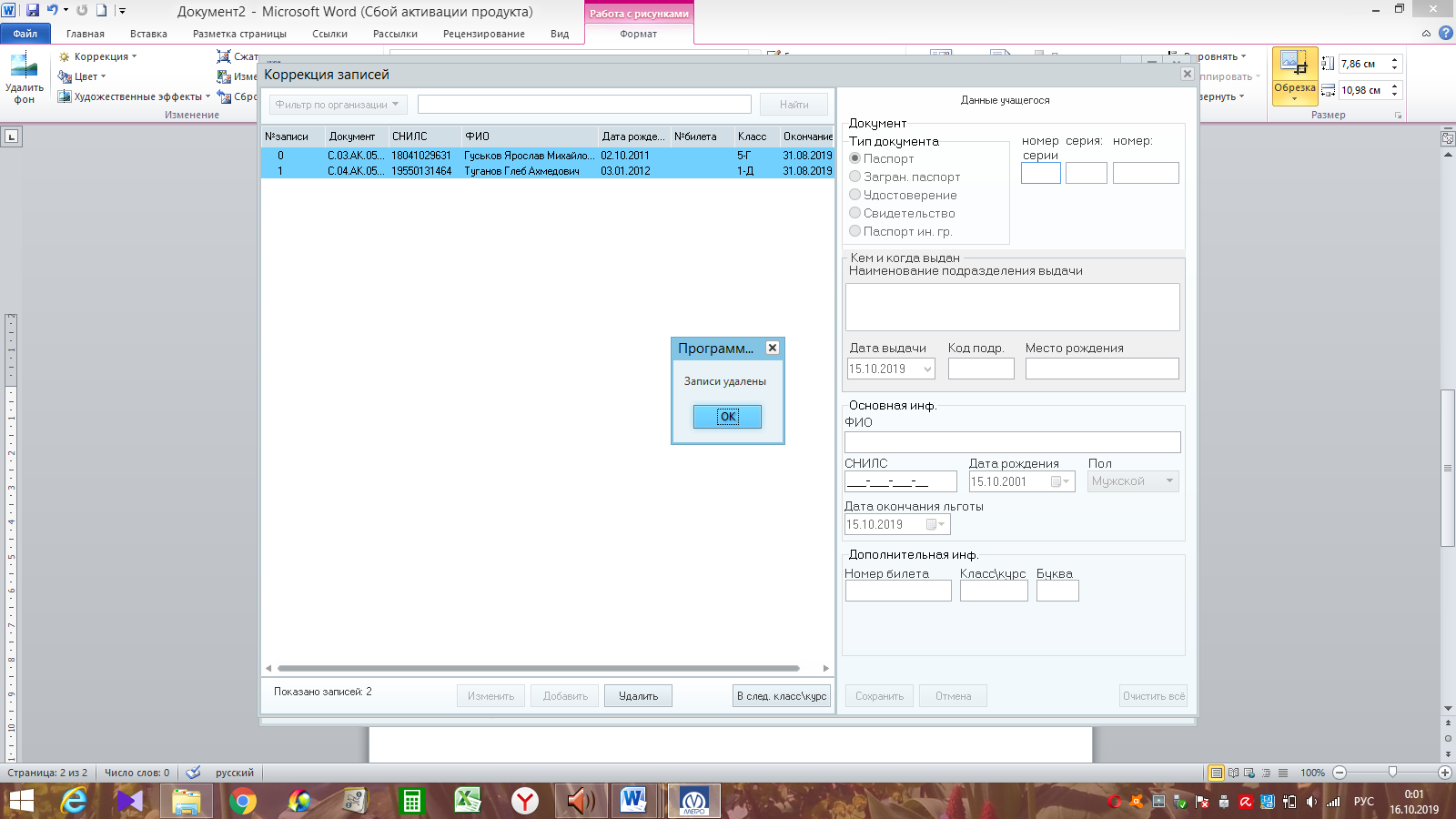 Закрыть диалоговое окно. Далее работаем с вкладкой «Работа с файлом» – «Создать с откорректированными записями».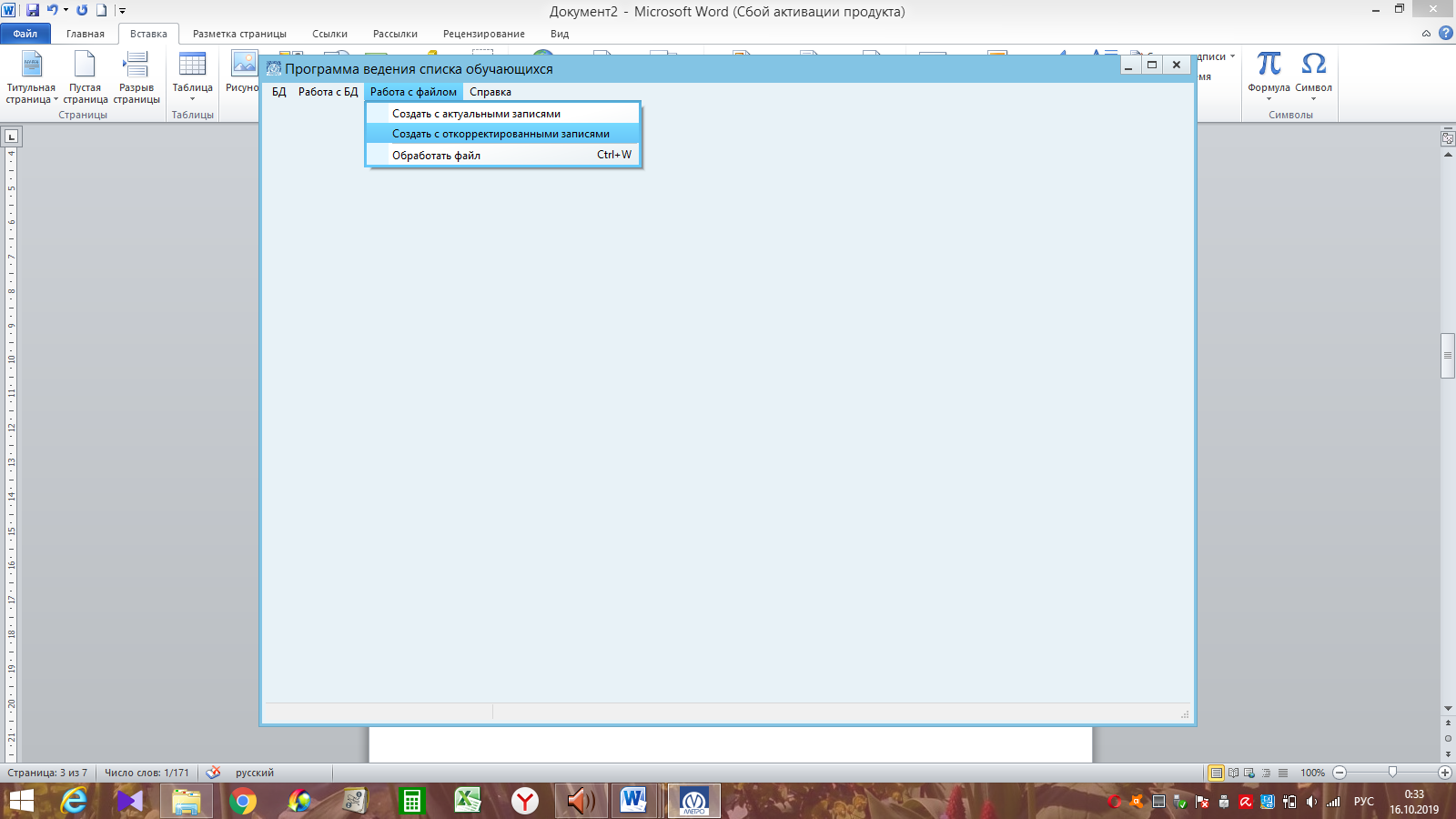 Создать файл с откорректированными записями - Yes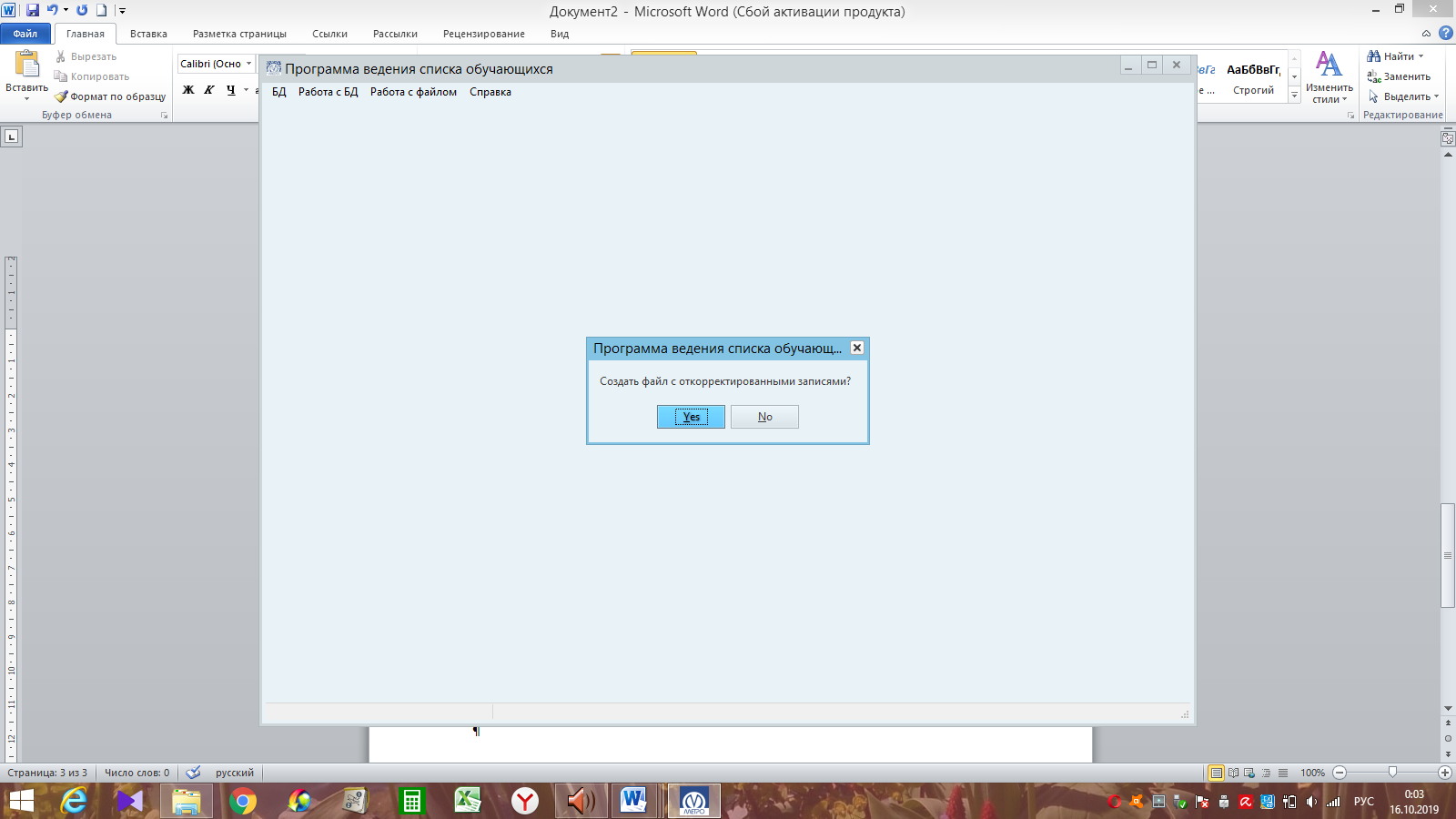 Желаете выгрузить файл на сменный носитель? Можете нажать No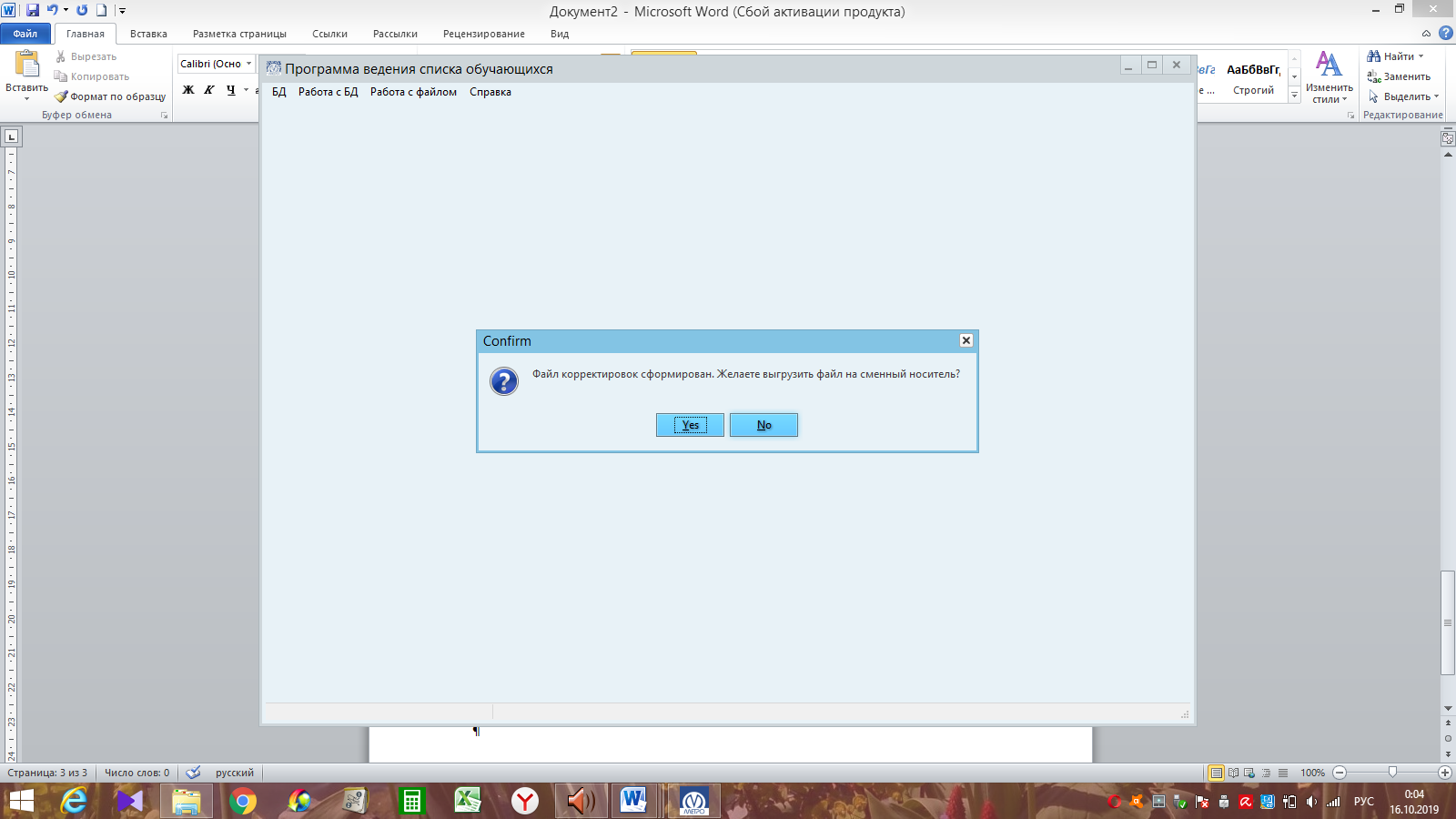 Далее работает с вкладкой «БД – Сжатие». (Сделать ОБЯЗАТЕЛЬНО!!!!)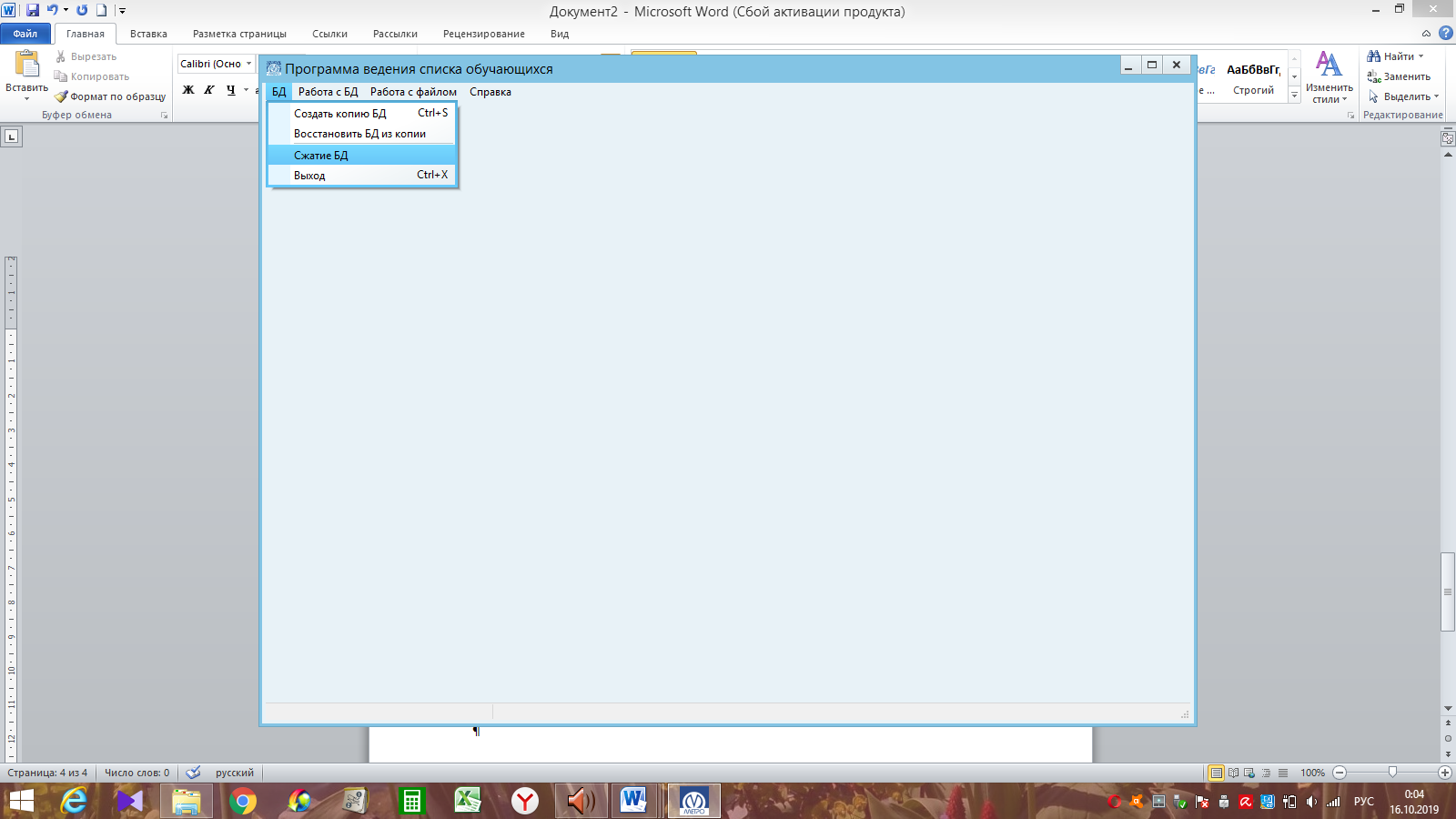 Сжатие должно быть сделано на 100%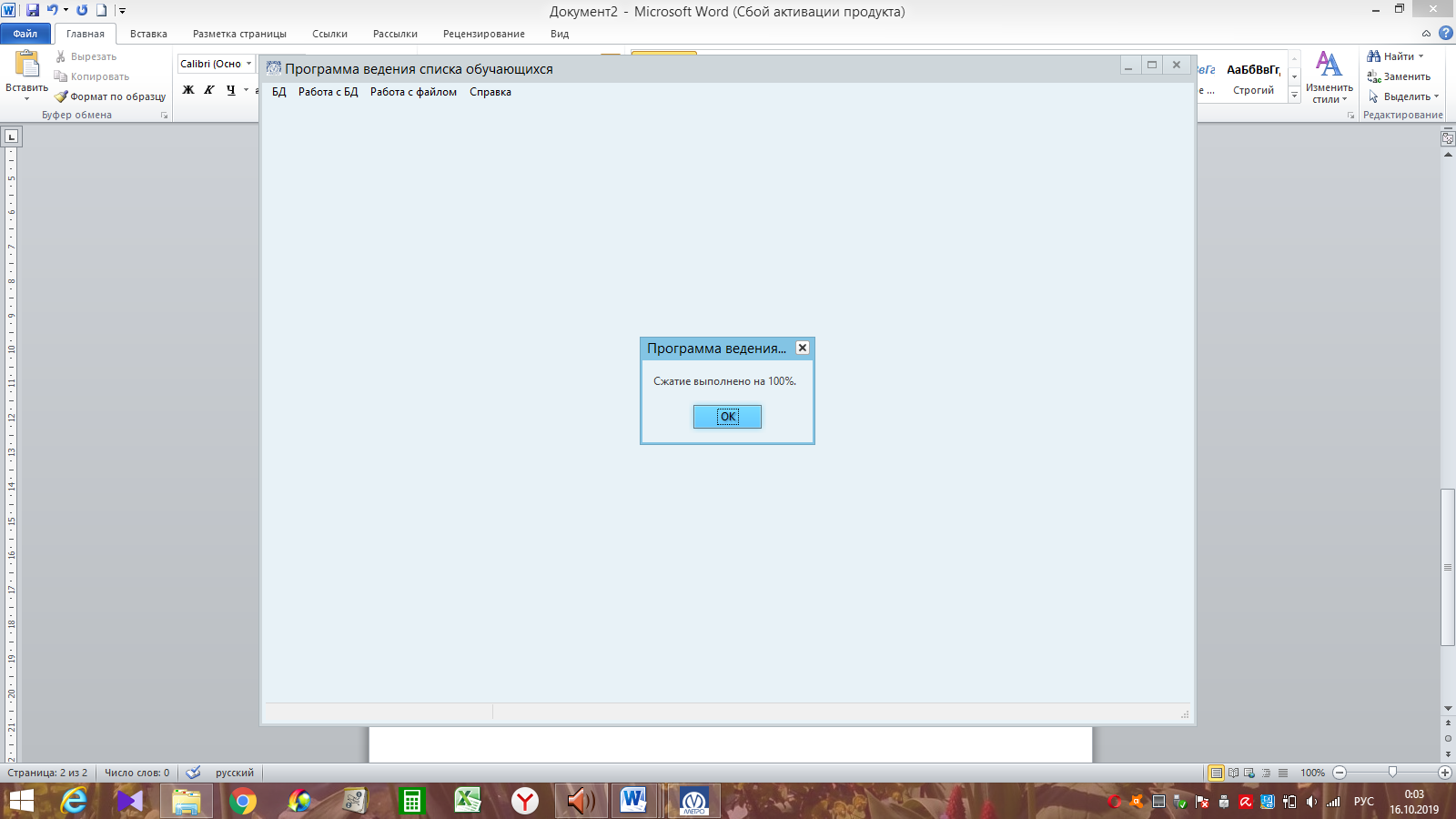 Далее работаем с вкладкой Работа с БД – Коррекция записей.И заносим в базу новых воспитанников.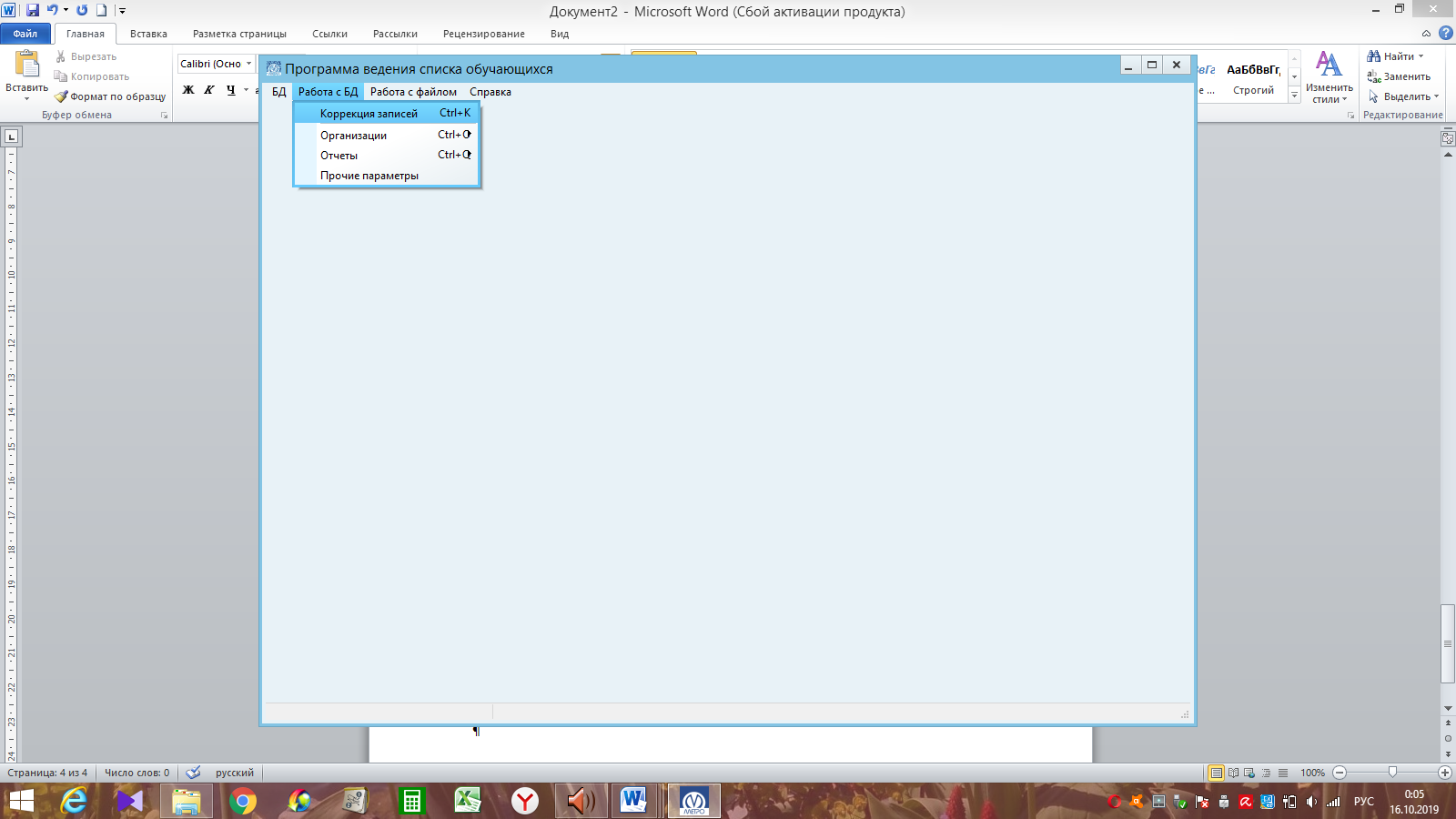 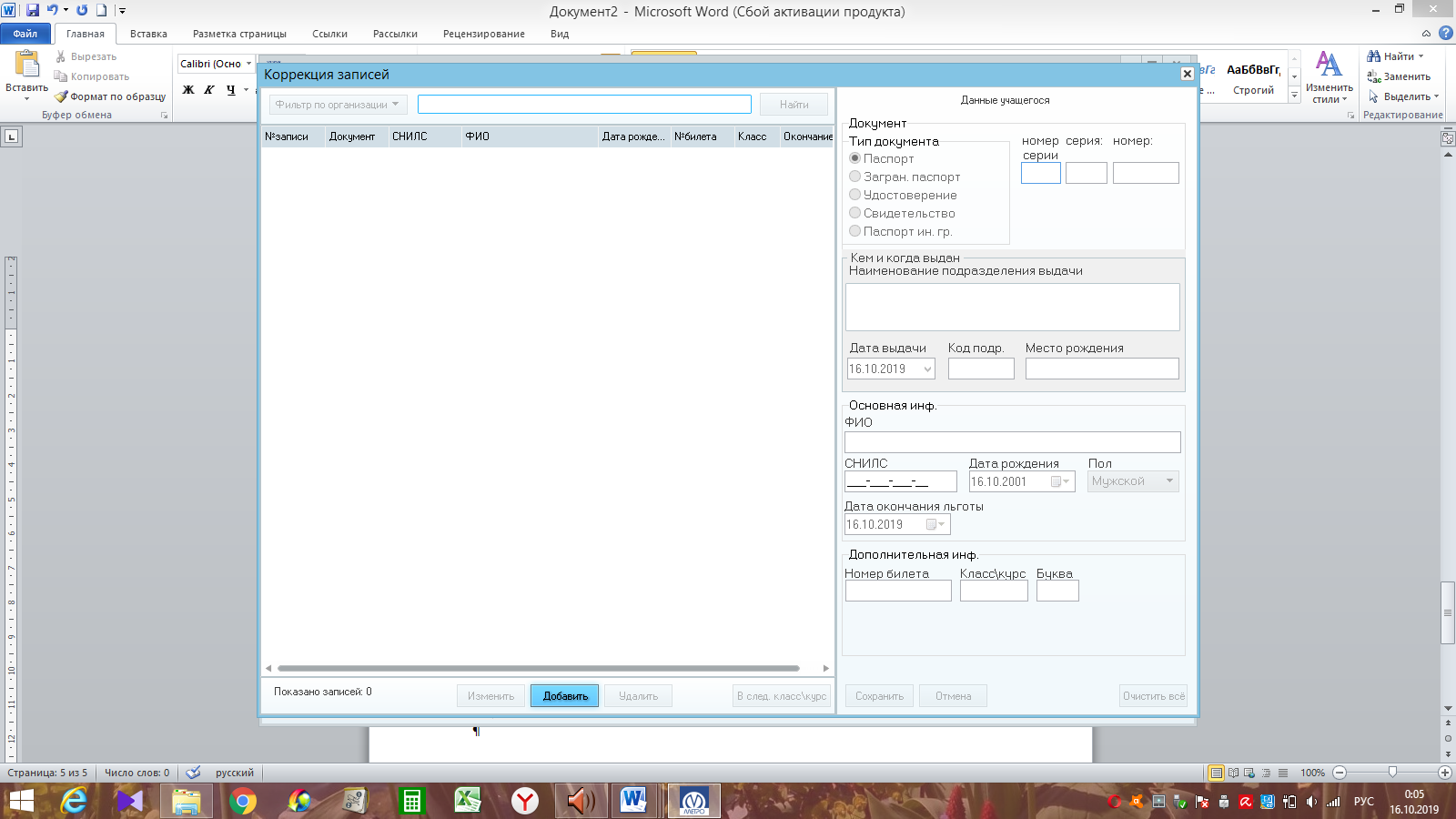 Дальше все делаем по старой схеме. Если, что то позабыли см. Инструкцию № 1.По возникшим вопросам обращаться по телефону 8-921-874-77-82 или по e-mail shabun.natalya@yandex.ru Шабунина Наталья Ивановна, районный куратор базы метрополитена.Большое СПАСИБО за понимание!!!!